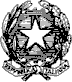 Ministero dell’IstruzioneLiceo Scientifico Statale “Guglielmo Marconi”Via Danimarca, 25 - 71122 FOGGIAe-mail: fgps040004@istruzione.it - PEC: fgps040004@pec.istruzione.it - C.F. 80031370713 sito web: www.liceogmarconi.itSede centrale – via Danimarca: Tel. 0881 636571 / 634387 / 633707 Sede succursale - via Sbano: Tel. 0881 361702 / 311456Al Dirigente ScolasticoLiceo Scientifico Statale “G. Marconi”FOGGIAALUNNO/A __________________________Classe________   Sez. ______RICHIESTA LIBRI DI TESTO IN COMODATO D’USO GRATUITOIl/La sottoscritto/a_________________________________________________________________Nat_____________________________residente a _______________________________________     in Via____________________________________    tel.__________________________________  genitore/tutore dell’alunn__________________________________________regolarmente iscritt___ alla     sez. __________classe______________ per l’anno scolastico 2021/2022. CHIEDEdi poter fruire dei sottoelencati libri in comodato d’uso per il/la proprio/a figlio/a. per l’a.s. 2022/2023, (indicare in ordine di priorità e specificare il codice ISBN del testo)._______________________________________________________________________ _______________________________________________________________________________________________________________________________________________________________________________________________________________________________________________________________________________________________A tal fine allega:Certificazione ISEE 2022 (reddito 2021) di €_____________________;In fedeFoggia,______________________                                     ______________________